Raspored svetih misa: Sve misne nakane župnik redovno služi prema rasporedu - svi koji nisu platili misnu nakanu to ćemo riješit kada se opasnost od virusa COVID-19 završi. Budimo zajedno povezani u molitvi i strpljivosti kako bi mogli ovo teško razdoblje za sve nas lakše podnijeli i svojom molitvom pridonijeli da se što prije završi. Uz obilje Božjega blagoslova, župnik. IZDAJE:  RIMOKATOLIČKI ŽUPNI URED sv. JAKOVA, APOSTOLA, ILAČAOdgovara i uređuje: vlč. Ivan Đakovac, župnik4 ŽUPNI LISTIĆ 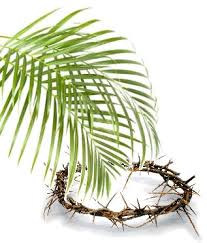 13/2020. ĐAKOVAČKO-OSJEČKA NADBISKUPIJAŽUPA SV. JAKOVA, APOSTOLA S. RADIĆA 7, 32 248  I L A Č A; 032/521-056www.zupailaca.com mail: zupailaca@gmail.comCVJETNICA - Nedjelja muke Gospodnje  05. 04. 2020. godineEvanđelje: Mt 26,14-27,66Muka Gospodina našega Isusa Krista po Mateju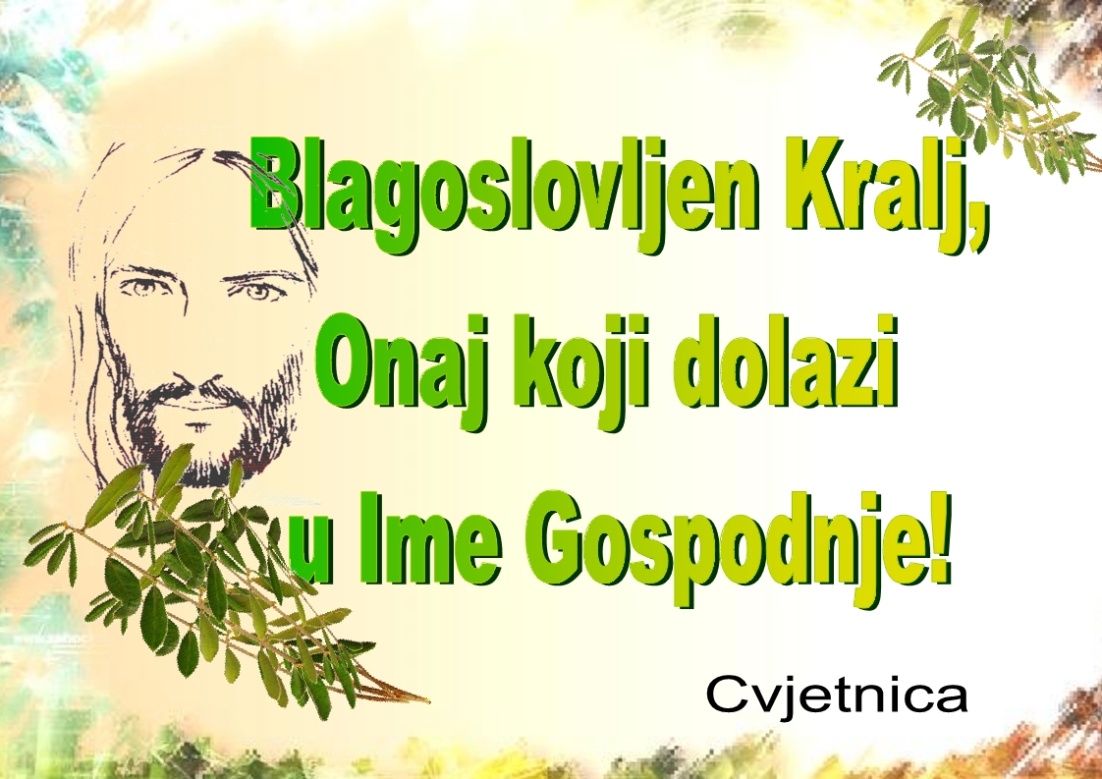 1   Iz pisma nadbiskupa Hranića prezbiteriju i vjernicima Đakovačko-osječke nadbiskupije o slavlju Velikoga tjedna i vazmenog trodnevlja u okolnostima izvanrednih mjera zaštite od zarazne bolesti Covid-19pismo nadbiskupa Hranića u cjelosti možete pročitati na našoj župnoj stranici www.zupailaca.com sva misna slavlja slave se bez Božjega naroda prema odluci Kongregacije za bogoštovlje i disciplinu sakramenata - stoga će svećenici u župnim crkvama slaviti mise i obrede Velikog tjedna sami (kapela na svetištu otvorena je za osobni molitveni pohod)Slavonska televizija direktno će prenositi sva slavlja iz naše katedrale u Đakovu (Cvjetnica - 11,00 sati; Missa chrismatis - 9,00 sati; Misa Večere Gospodnje - 18,00 sati; Služba Muke Gospodnje - 18,00 sati; Vazmeno bdijenje - 20,30 sati; Misa Vazma - 10,30 sati) na stranicama Hrvatskog instituta za liturgijski pastoral (HILP) bit će ponuđena građa za 'obiteljsku liturgiju' za navedene dane VELIKI PETAK - nadbiskupijski dan molitve za oproštenje grijeha, kajanja, posta, pokore i molitve za obraćenje te ozdravljenje svih zaraženih i prestanak pandemije Covid-19 - preporučuje se strogi post o kruhu i vodiBudući da ove godine nismo u mogućnosti ispovijedati se i pričestiti o Uskrsu kako nas uči crkvena zapovijed - prema Katekizmu Katoličke Crkve br. 1452 - potrebno je savršeno kajanje (iz ljubavi prema Bogu); iskreno traženje oproštenja svojih grijeha; čvrsta odluka da ću čim po okončanju pandemije bude moguće, pristupiti sakramentu pomirenja3Uskrsno obiteljsko molitveno slavlje i blagoslov jela - blagoslov jela neka učine roditelji o prvom jutarnjem blagovanju izgovarajući sljedeću molitvu:Gospodine Isuse Kriste, ti svojom smrću i uskrsnućem obnavljaš sav svijet. Uskrsnuvši od mrtvih, ukazao si se učenicima u lomljenju kruha. Molimo te, blagoslovi hranu što smo je pripravili i daruj nam zahvalna srca. Nauči nas da tebe kao gosta primamo u svojoj braći i sestrama. Primi nas jednoć kao sustolnike u svome kraljevstvu. Koji živiš i kraljuješ u vijeke vjekova. Amen.Sakramenti kršćanske inicijacije (krštenje; potvrda; euharistija) - izvan snage se stavljaju sve ranije objavljeni rasporedi krizmenih i prvopričesničkih slavlja - nadamo se da ćemo krizme i pričesti moći slaviti od druge polovine rujna do konca studenogaMoleći da vas obasja Božja ljubav, za nas prikazana na drvu Kristova križa i proslavljena u njegovu uskrsnuću, svima pozdrav i blagoslov u Gospodinu!† Đuro Hranić, nadbiskupBudimo jedno u molitvi za skončanje ovoga stanja - ovo vrijeme krize iskoristimo kao vrijeme razlučivanja bitnog od nebitnog, vrijeme pouzdanja i nade, a ne očajanja. Dragi moji župljani budimo odgovorni jedni za druge i sustežimo se od dovođenja svojih bližnjih i prijatelja u opasnost. Neka nas u našim nastojanjima prati i moćni zagovor sv. Jakova, sv. Roka i naše drage Gospe Ilačke! NOVI BROJ 'USKRSNOG' LISTIĆA MOĆI ĆETE PREUZETI SA STRANICE I U TISKANOM OBLIKU U KAPELI SVETIŠTA NA VELIKU SUBOTU, 11.04.2020. godineSve nove obavijesti pratite na župnoj ili nadbiskupijskoj stranici: www.zupailaca.com ili www.djos.hr 4Nedjelja muke Gospodnje - CVJETNICA05. 04.8, 00 sati† Mirko KolarevićPONEDJELJAK06. 04.-Nema sv. mise UTORAK07. 04.18, 30 sati† Ivan MarjanovićSRIJEDA08. 04.18, 30 sati† Ana i Antun ŽivkovićVELIKI ČETVRTAK09. 04.18, 00 satiMisa večere GospodnjeVELIKI PETAK10. 04.10, 00 sati18, 00 satiKrižni put (župna crkva)Obredi Velikog petkaVELIKA SUBOTA11. 04.19, 00 satiVAZMENO BDIJENJEVAZAM - Nedjelja uskrsnuća Gospodnjeg12. 04.8, 00 sati11, 00 sati† Domagoj JosićPRO POPULO